Milí žáci třídy PR II.,  pravidelně opravuji Vaše domácí úkoly, které posíláte na web školy.  Musím Vás pochválit za snahu, pracovitost, zodpovědnost a pravidelnou práci. Lucku, Tomáše, Matěje a Pavlu chválím nejvíc. Musím také pochválit Míšu, který dodal některé úkoly. Mimořádnou pochvalu si zaslouží rodina Pavly, protože jí musí moc pomáhat při psaní. Potěšil mě Matěj, konečně jsem viděl tu jeho kočku, o které nám mockrát vyprávěl. Téměř všechny Vaše vypracované úkoly hodnotím známkou výbornou, občasné drobné chybičky přehlížím. Jste prostě šikovní a je mně po Vás smutno. Ale se všemi se uvidím, když ne letošní, tak určitě příští školní rok. Abych nezapomněl, velký pozdrav Vám posílá i naše paní asistentka, která na Vás pořád myslí a moc se na Vás těší.Doufám, že v pilné práci vydržíte až do konce školního roku. Přeji Vám pěkné dny a ať jste Vy i Vaši rodiče zdraví.Váš třídní učitel Ladislav Novák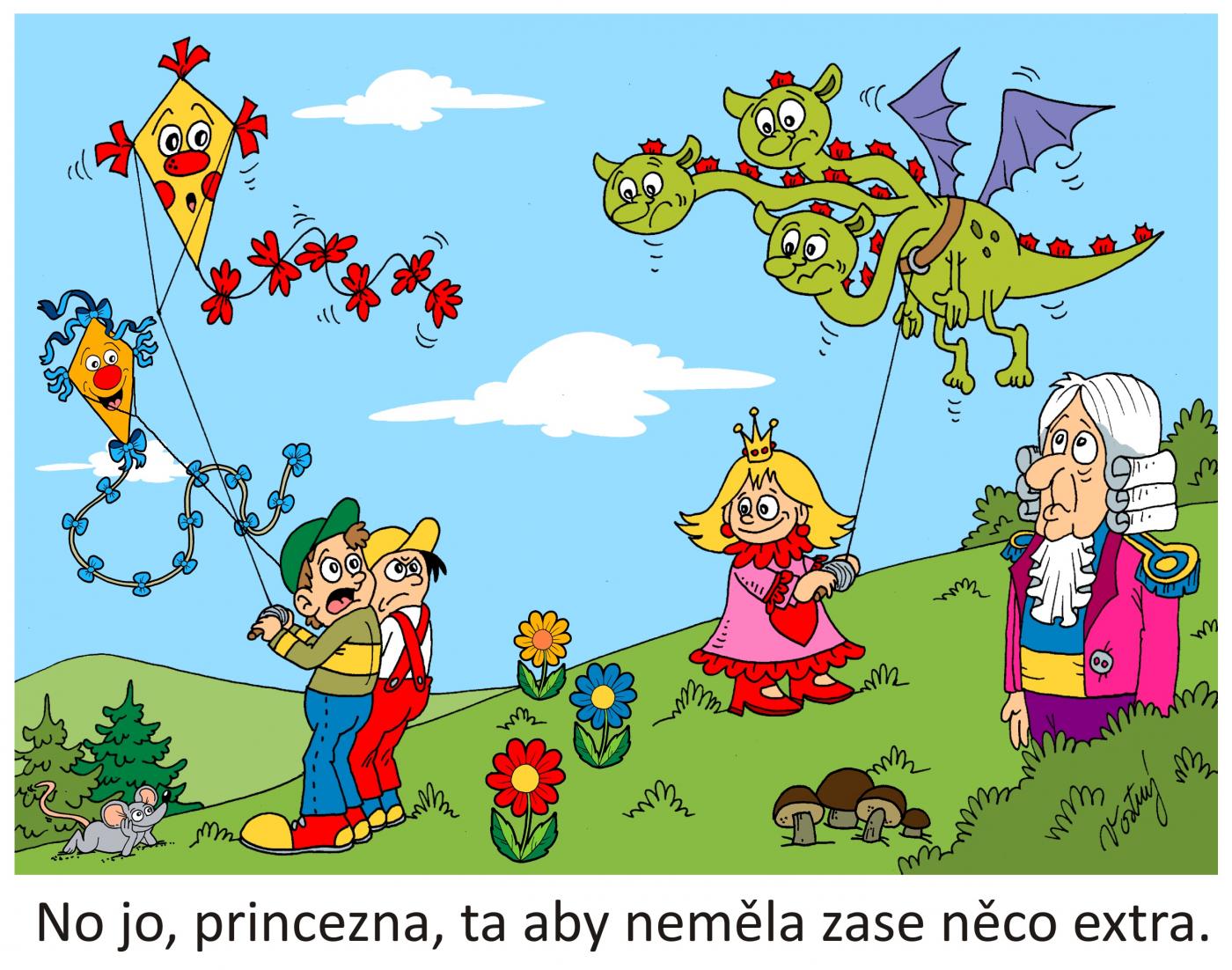 